PMPC Eggatta - ICF Marathon Qualifier Entry FormPMPC Eggatta - ICF Marathon Qualifier Entry FormPMPC Eggatta - ICF Marathon Qualifier Entry FormPMPC Eggatta - ICF Marathon Qualifier Entry FormPMPC Eggatta - ICF Marathon Qualifier Entry FormPMPC Eggatta - ICF Marathon Qualifier Entry FormPMPC Eggatta - ICF Marathon Qualifier Entry FormPMPC Eggatta - ICF Marathon Qualifier Entry FormPMPC Eggatta - ICF Marathon Qualifier Entry FormPMPC Eggatta - ICF Marathon Qualifier Entry FormPMPC Eggatta - ICF Marathon Qualifier Entry FormClub:Club:Coach:Coach:Coach:Contact info:Contact info:Contact info:Contact info:Contact info:Contact info:Please submit all entries to info@pmpc.ca      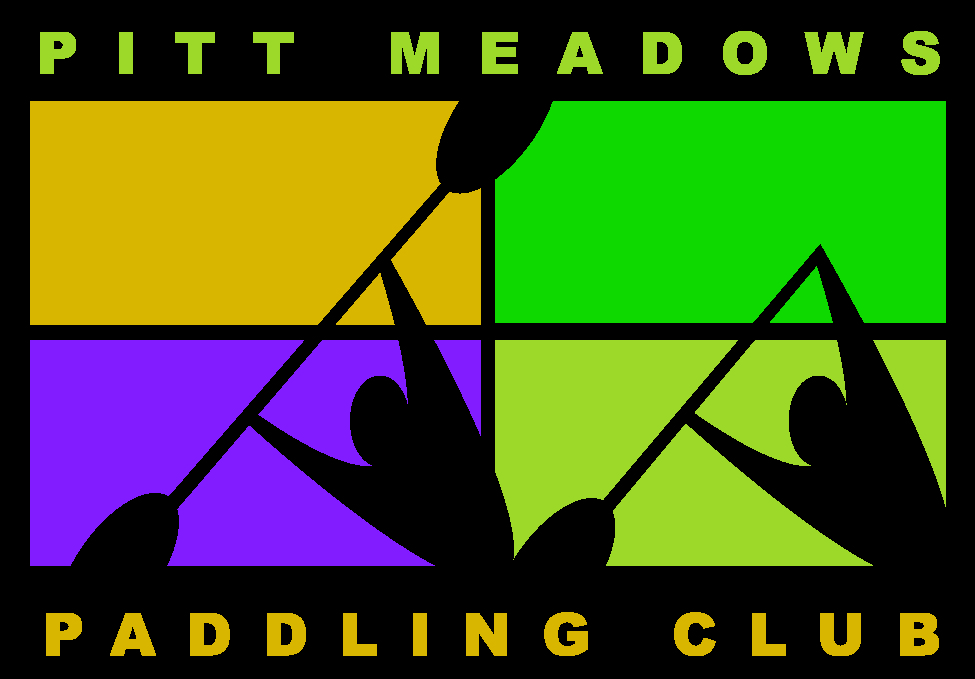 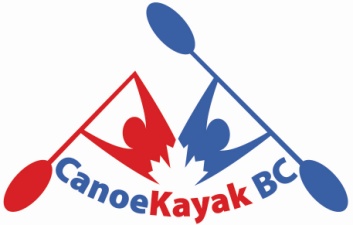 M/FTrain to Train SinglesU18, U23 and Open Women's SinglesOpen Men's SinglesTrain to Train DoublesU18, U23 and Open Women's DoublesOpen Men's Doubles1234567891011121314151617181920